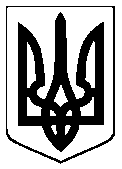 УКРАЇНАМІНІСТЕРСТВО ОСВІТИ І НАУКИКОМУНАЛЬНИЙ ЗАКЛАД «ПОЧАПИНСЬКИЙ ЗЗСО»ПІДГОРОДНЯНСЬКОЇ СІЛЬСЬКОЇ РАДИ                ТЕРНОПІЛЬСЬКОГО РАЙОНУ ТЕРНОПІЛЬСЬКОЇ ОБЛАСТІ47721  Тернопільська область  Тернопільський район  с. Почапинцівул. Шкільна,1,  тел.(0352) 29-73-47,   Росhapincishkola@ukr.net________________________________________________________________НАКАЗ21.01.2022                                    с. Почапинці                               №16-одПро організацію дистанційного навчання Відповідно до статті 2 закону України «Про освіту»,  статті 30 Закону України «Про забезпечення санітарного та епідемічного благополуччя населення», статті 29 Закону України «Про захист населення від інфекційних хвороб», листів Міністерства освіти i науки від 28.08.2021 р. № 1/9-419, 05.08.2020 р.№ 1/9-433 «Про окремі питання діяльності закладів загальної середньої освіти у 2021-2022 навчальному році», № 1/9-609 від 02.11.2020 р. «Щодо організації дистанційного навчання», від 12.02.2021 р. №1/19-65 «Щодо невідкладних заходів, спрямованих на збереження здоров’я  дітей та належну організацію освітнього процесу», на виконання рішення педагогічної ради школи від 21.01.2022  року (протокол №5),  з метою збереження здоров’я дітей в умовах складної епідемічної ситуаціїНАКАЗУЮ:З 24.01.2022 року до нормалізації епідемічної ситуації  організувати освітній процес  за дистанційними технологіями навчання для учнів 1-11 класів комунального закладу «Почапинський ЗЗСО» та 1-4 класів Забойківської філії.При організації дистанційної роботи керуватись Положенням про дистанційну форму здобуття повної загальної середньої освіти,  затвердженим наказом МОН від 8 вересня 2020 року №1115 і зареєстрованим в Міністерстві юстиції 28 вересня 2020 року за №941/35224 , Санітарно-гігієнічними вимогами щодо проведення занять в дистанційному форматі та рішеннями педагогічної ради закладу (протокол №5 від12.03.2020 року) та протокол №5 від 24.01.2022 року) щодо вибору  електронних освітніх платформ, онлайн- сервісів та інструментів.  3.Заступнику директора з навчально - виховної роботи  Фандалюку В.І.:   3.1. Забезпечити контроль за виконанням  освітніх програм.   3.2. Довести дану інформацію до відома педпрацівників, учнів, батьків.4. Класним керівникам провести із здобувачами освіти роз’яснювальну бесіду щодо  безпеки життєдіяльності та особистої гігієни під час дистанційного навчання.5.Контроль за виконанням даного наказу залишаю за собою. Директор закладу                              Г.З.ЩепнаНаказ доведений до відома педпрацівників на оперативній методичній нараді 21.01.2022 року.